苗栗縣政府文化觀光局視覺藝術展覽申請書  填表日期：____年____月____日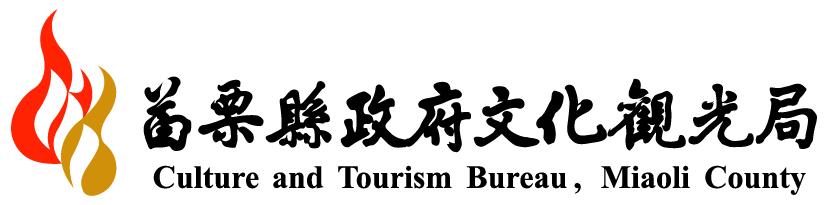 展 覽 申 請 承 諾 書    本人(團體)，向  貴局申請借用展覽場地及設備，詳附申請者資料、展出簡介及部份作品照片等資料，願意確實遵守「苗栗縣政府文化觀光局美術展覽作業要點」之各項規定，如有違反願無條件接受  貴局之裁處，絕無異議；若因而造成公物之毀損時，並願意負修復或賠償之完全法律責任。  此致        苗栗縣政府文化觀光局團體名稱：                        （簽章）團體代表人：                      （簽章）立書人（個人）：                   （簽章）填寫日期：       年       月       日備註：1.申請資料不全或未立申請承諾書者，不予受理申請。2.申請者應詳閱苗栗縣政府文化觀光局視覺藝術展覽申請須知。展 覽 名 稱展 覽 名 稱展覽類別展覽類別展覽類別展 覽 名 稱展 覽 名 稱展覽件數展覽件數展覽件數預定展出之日期預定展出之日期112年        月  □ 由本局安排112年        月  □ 由本局安排112年        月  □ 由本局安排112年        月  □ 由本局安排112年        月  □ 由本局安排112年        月  □ 由本局安排112年        月  □ 由本局安排112年        月  □ 由本局安排112年        月  □ 由本局安排112年        月  □ 由本局安排112年        月  □ 由本局安排申 請 者申 請 者□ 個展      □ 聯展      □ 團體名稱：                    □ 個展      □ 聯展      □ 團體名稱：                    □ 個展      □ 聯展      □ 團體名稱：                    □ 個展      □ 聯展      □ 團體名稱：                    □ 個展      □ 聯展      □ 團體名稱：                    □ 個展      □ 聯展      □ 團體名稱：                    □ 個展      □ 聯展      □ 團體名稱：                    □ 個展      □ 聯展      □ 團體名稱：                    □ 個展      □ 聯展      □ 團體名稱：                    □ 個展      □ 聯展      □ 團體名稱：                    □ 個展      □ 聯展      □ 團體名稱：                    申請 (聯絡人)
姓名申請 (聯絡人)
姓名性   別性   別團體統一編號團體統一編號團體統一編號出    生出    生民  國    年    月    日身份證
字  號身份證
字  號國籍永 久 地 址永 久 地 址□□□□□□□□□□□□□□□□□□□□□□□□□□□□□□□□□□□□□□□□□□□□□□□□□□□□□□□通 訊 地 址通 訊 地 址□□□□□□□□□□□□□□□□□□□□□□□□□□□□□□□□□□□□□□□□□□□□□□□□□□□□□□□聯 絡 電 話聯 絡 電 話(公)          (宅)           (手機)             (傳真)        (公)          (宅)           (手機)             (傳真)        (公)          (宅)           (手機)             (傳真)        (公)          (宅)           (手機)             (傳真)        (公)          (宅)           (手機)             (傳真)        (公)          (宅)           (手機)             (傳真)        (公)          (宅)           (手機)             (傳真)        (公)          (宅)           (手機)             (傳真)        (公)          (宅)           (手機)             (傳真)        (公)          (宅)           (手機)             (傳真)        (公)          (宅)           (手機)             (傳真)        E-mailE-mail學  經  歷學  經  歷相關經歷或重要得獎紀錄相關經歷或重要得獎紀錄簡    介（概述個人或團體之介紹）至少200字以上簡    介（概述個人或團體之介紹）至少200字以上附 件 資 料附 件 資 料□ 作品照片            張  □ 作品光碟            片□ 最高資歷證明文件影本    □ 立案團體證明影本□ 曾展出之請柬或畫冊      □ 聯展或團體展出者名冊□ 其他                 展場是否可攝影拍照 □可  □不可 □ 其他                 □ 作品照片            張  □ 作品光碟            片□ 最高資歷證明文件影本    □ 立案團體證明影本□ 曾展出之請柬或畫冊      □ 聯展或團體展出者名冊□ 其他                 展場是否可攝影拍照 □可  □不可 □ 其他                 □ 作品照片            張  □ 作品光碟            片□ 最高資歷證明文件影本    □ 立案團體證明影本□ 曾展出之請柬或畫冊      □ 聯展或團體展出者名冊□ 其他                 展場是否可攝影拍照 □可  □不可 □ 其他                 □ 作品照片            張  □ 作品光碟            片□ 最高資歷證明文件影本    □ 立案團體證明影本□ 曾展出之請柬或畫冊      □ 聯展或團體展出者名冊□ 其他                 展場是否可攝影拍照 □可  □不可 □ 其他                 □ 作品照片            張  □ 作品光碟            片□ 最高資歷證明文件影本    □ 立案團體證明影本□ 曾展出之請柬或畫冊      □ 聯展或團體展出者名冊□ 其他                 展場是否可攝影拍照 □可  □不可 □ 其他                 □ 作品照片            張  □ 作品光碟            片□ 最高資歷證明文件影本    □ 立案團體證明影本□ 曾展出之請柬或畫冊      □ 聯展或團體展出者名冊□ 其他                 展場是否可攝影拍照 □可  □不可 □ 其他                 □ 作品照片            張  □ 作品光碟            片□ 最高資歷證明文件影本    □ 立案團體證明影本□ 曾展出之請柬或畫冊      □ 聯展或團體展出者名冊□ 其他                 展場是否可攝影拍照 □可  □不可 □ 其他                 □ 作品照片            張  □ 作品光碟            片□ 最高資歷證明文件影本    □ 立案團體證明影本□ 曾展出之請柬或畫冊      □ 聯展或團體展出者名冊□ 其他                 展場是否可攝影拍照 □可  □不可 □ 其他                 □ 作品照片            張  □ 作品光碟            片□ 最高資歷證明文件影本    □ 立案團體證明影本□ 曾展出之請柬或畫冊      □ 聯展或團體展出者名冊□ 其他                 展場是否可攝影拍照 □可  □不可 □ 其他                 □ 作品照片            張  □ 作品光碟            片□ 最高資歷證明文件影本    □ 立案團體證明影本□ 曾展出之請柬或畫冊      □ 聯展或團體展出者名冊□ 其他                 展場是否可攝影拍照 □可  □不可 □ 其他                 □ 作品照片            張  □ 作品光碟            片□ 最高資歷證明文件影本    □ 立案團體證明影本□ 曾展出之請柬或畫冊      □ 聯展或團體展出者名冊□ 其他                 展場是否可攝影拍照 □可  □不可 □ 其他                 備    註備    註註1：填寫本申請書前請詳閱申請須知。註2：展覽日期及場地經本局審查通過後安排訂定之。註3：本局如因故需使用該展覽場地時，本項展覽得於兩週前逕行通知是項展覽無條件改期。註1：填寫本申請書前請詳閱申請須知。註2：展覽日期及場地經本局審查通過後安排訂定之。註3：本局如因故需使用該展覽場地時，本項展覽得於兩週前逕行通知是項展覽無條件改期。註1：填寫本申請書前請詳閱申請須知。註2：展覽日期及場地經本局審查通過後安排訂定之。註3：本局如因故需使用該展覽場地時，本項展覽得於兩週前逕行通知是項展覽無條件改期。註1：填寫本申請書前請詳閱申請須知。註2：展覽日期及場地經本局審查通過後安排訂定之。註3：本局如因故需使用該展覽場地時，本項展覽得於兩週前逕行通知是項展覽無條件改期。註1：填寫本申請書前請詳閱申請須知。註2：展覽日期及場地經本局審查通過後安排訂定之。註3：本局如因故需使用該展覽場地時，本項展覽得於兩週前逕行通知是項展覽無條件改期。註1：填寫本申請書前請詳閱申請須知。註2：展覽日期及場地經本局審查通過後安排訂定之。註3：本局如因故需使用該展覽場地時，本項展覽得於兩週前逕行通知是項展覽無條件改期。註1：填寫本申請書前請詳閱申請須知。註2：展覽日期及場地經本局審查通過後安排訂定之。註3：本局如因故需使用該展覽場地時，本項展覽得於兩週前逕行通知是項展覽無條件改期。註1：填寫本申請書前請詳閱申請須知。註2：展覽日期及場地經本局審查通過後安排訂定之。註3：本局如因故需使用該展覽場地時，本項展覽得於兩週前逕行通知是項展覽無條件改期。註1：填寫本申請書前請詳閱申請須知。註2：展覽日期及場地經本局審查通過後安排訂定之。註3：本局如因故需使用該展覽場地時，本項展覽得於兩週前逕行通知是項展覽無條件改期。註1：填寫本申請書前請詳閱申請須知。註2：展覽日期及場地經本局審查通過後安排訂定之。註3：本局如因故需使用該展覽場地時，本項展覽得於兩週前逕行通知是項展覽無條件改期。註1：填寫本申請書前請詳閱申請須知。註2：展覽日期及場地經本局審查通過後安排訂定之。註3：本局如因故需使用該展覽場地時，本項展覽得於兩週前逕行通知是項展覽無條件改期。核定展覽日期（此欄由本局填寫）核定展覽日期（此欄由本局填寫）年    月    日 至年    月    日 止年    月    日 至年    月    日 止核定展覽場地核定展覽場地核定展覽場地核定展覽場地本次申請展覽之介紹主要參與者及職掌(團體請檢附參展者名單於後)宣傳方式預期效果經費預算表本展覽總經費為新台幣        元，申請本局補助經費為新台幣        元，詳如明細表（附件二）。本展覽總經費為新台幣        元，申請本局補助經費為新台幣        元，詳如明細表（附件二）。本展覽總經費為新台幣        元，申請本局補助經費為新台幣        元，詳如明細表（附件二）。本展覽總經費為新台幣        元，申請本局補助經費為新台幣        元，詳如明細表（附件二）。本展覽總經費為新台幣        元，申請本局補助經費為新台幣        元，詳如明細表（附件二）。本展覽總經費為新台幣        元，申請本局補助經費為新台幣        元，詳如明細表（附件二）。本展覽總經費為新台幣        元，申請本局補助經費為新台幣        元，詳如明細表（附件二）。本展覽總經費為新台幣        元，申請本局補助經費為新台幣        元，詳如明細表（附件二）。本展覽總經費為新台幣        元，申請本局補助經費為新台幣        元，詳如明細表（附件二）。本展覽總經費為新台幣        元，申請本局補助經費為新台幣        元，詳如明細表（附件二）。本展覽總經費為新台幣        元，申請本局補助經費為新台幣        元，詳如明細表（附件二）。相關展覽紀錄資料（如影片、照片、媒體報導評論等說明）（如影片、照片、媒體報導評論等說明）（如影片、照片、媒體報導評論等說明）（如影片、照片、媒體報導評論等說明）（如影片、照片、媒體報導評論等說明）（如影片、照片、媒體報導評論等說明）（如影片、照片、媒體報導評論等說明）（如影片、照片、媒體報導評論等說明）（如影片、照片、媒體報導評論等說明）（如影片、照片、媒體報導評論等說明）（如影片、照片、媒體報導評論等說明）